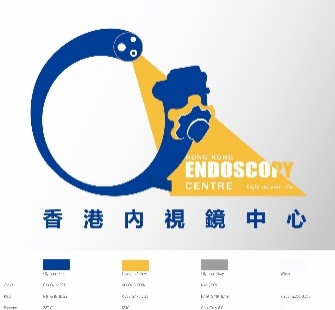 Hong Kong Endoscopy CentreNon-Endoscopist Referral Form C								Appointment Date: _________________								Prefer Time:______________________								Estimated Arrival Time: _____________	     Patient’s Information       Name: ____________________________          中文姓名: __________________________                  Performing Procedures: OGD  /  COLON / Others: ________________________________     Sex:  M  /  F       D.O.B: ______________(dd/mm/yyyy)         HKID: ___________________     Address: _________________________________________________________________     _________________________________________________________________________     Email address: ____________________________________________________________     Phone: ________________      Mobile: _________________    Home: ________________     Emergency contact: ____________________   Relationship ________________________     Emergency contact number: _______________________     Past Medical History: _______________________________________________________                                        _______________________________________________________     Chronic Diseases:       Diabetes / Hypertension / Cardiac diseases / Respiratory diseases /                                           Hepatitis / Others: ________________________________________     Allergy: __________________________________________________________________     Non-Endoscopist’s Information     Non-Endoscopist’s name: ____________________________________     Company name: __________________________________     Address: _________________________________________________________________     Tel: ____________________________            Fax: _______________________________     Choice of Endoscopists:                                             Choice of Anaesthetist:__________________________                     1. ____________________________________________________                     2. ____________________________________________________                     3. __________________________